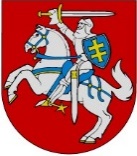 NACIONALINIS VISUOMENĖS SVEIKATOS CENTRASPRIE SVEIKATOS APSAUGOS MINISTERIJOS BIOCIDINIO PRODUKTO AUTORIZACIJOSLIUDIJIMAS Nr. (10-14 17.5)BSV-13762(A-14PAP273042-18-140)Išduotas 2018 m. birželio 1 d., galioja iki 2020 m. rugpjūčio 31 d.Asmens, kuriam išduotas liudijimas, pavadinimas, adresasUnichem d.o.o. Sinja Gorica 2, Vrhnika (Slovėnija).Biocidinio produkto tipas 14 produktų tipas. Rodenticidas.Biocidinio produkto pavadinimas ANTI-RAT vaškiniai blokai.Biocidinio produkto gamintojo pavadinimas, adresas Unichem d.o.o. Sinja Gorica 2, Vrhnika (Slovėnija).Veikliųjų medžiagų pavadinimai, CAS ir EB numeriai Bromadiolonas, CAS Nr. 28772-56-7, EB Nr. 249-205-9.Specialiosios autorizacijos sąlygosTik profesionaliesiems vartotojams. Negali būti naudojamas augalų auginimo vietose (žemės ūkio paskirties laukuose, šiltnamiuose, miškuose) augalams ir augaliniams produktams apsaugoti.Kitos specialiosios autorizacijos sąlygos pateikiamos biocidinio produkto autorizacijos liudijimo Nr. (11.1)11.2-A-1400VAP601101-13-50 priede.Biocidinio produkto ženklinimasPrivaloma biocidinio produkto ženklinimo informacija pateikiama biocidinio produkto autorizacijos liudijimo Nr. (11.1)11.2-A-1400VAP601101-13-50 prieduose.Biocidinio produkto autorizacijos liudijimo paieškos nuorodaA14VAP273042.Biocidinių produktų autorizacijos liudijimo Nr. (11.1)11.2-A-1400VAP601101-13-50 priedai su atitinkamais pakeitimais, taikomi iki šio liudijimo galiojimo pabaigos.Vilniaus departamento direktorė	 A.V.		              Rolanda LingienėLiudijimą gavau